The Name GameGoal: Learn names and get to know each other better.Directions: Sit or stand in a circle. If you are doing this online, determine an order that will include each person in the rotation.The teacher begins by modeling. The teacher completes this statement: “My name is ________________, and I’d most like to be ____________________.” The statement can be finished in any way that makes sense.The student to the right of the teacher (or next in the sequence), completes the sentence stem just as the teacher modeled: “My name is ________________, and I’d most like to be ____________________.” However, this time, the student must also repeat the teacher’s statement. “. . . and this is _____________________, and he/she’d most like to be ______________________.”The next student completes his/her own statement as well as the previous student and teacher statements. This sequence continues with each subsequent student finishing their statement and all the previous statements back to the teacher who started the string.Tips and adjustments:Since we don’t want to make students too uncomfortable, the person sitting beside them can help them if they get stuck by whispering the answer. You could also have the person they are stuck on state the answer if they see the person is stuck.You can choose to have students work in pairs to collaborate on repeating all the previous people.You can have each new person finish the sentence stem and then have everyone say the previous names together as a group all the way back to the teacher. This allows everyone to practice each time.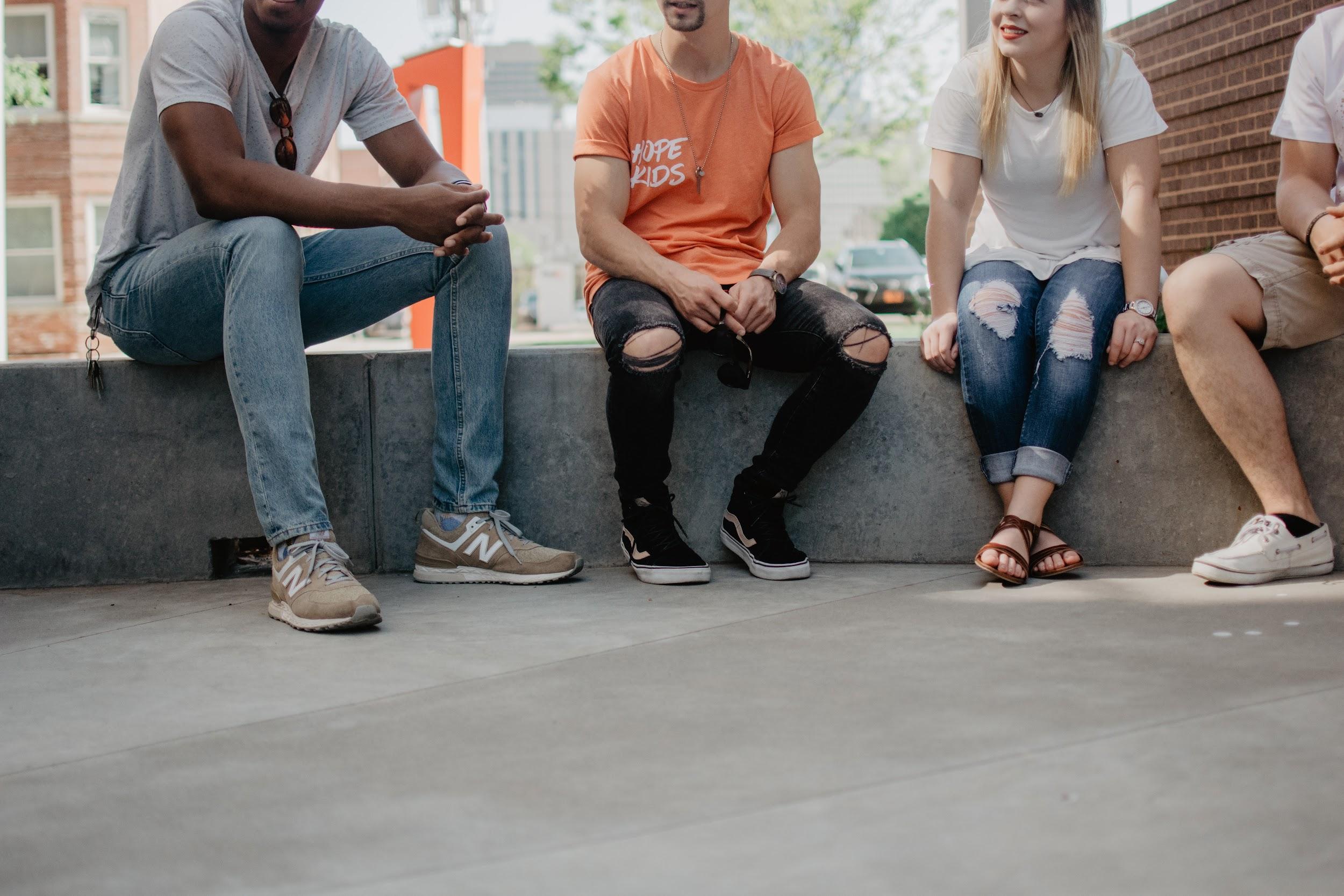   Photo by Kate Kalvach on Unsplash